Сведения о реализации инвестиционного проекта «Реконструкция незавершенного строительством здания «Котельная» под цех по переработке автомобильных шин и производству полимерно-резиновых изделий, расположенных в н.п. Дубровка Чечерского района Гомельской области»Район (город) реализацииЧечерскийНаименование инвестиционного проекта«Реконструкция незавершенного строительством здания «Котельная» под цех по переработке автомобильных шин и производству полимерно-резиновых изделий, расположенных в н.п. Дубровка Чечерского района Гомельской области» Наименование организацииКУП «Комплекс по переработке и захоронению токсичных промышленных отходов Гомельской области»Срок реализации (годы)2021-2024Количество создаваемых новых (дополнительных) рабочих мест29Вид выпускаемой новой продукциирезиновая крошка, напольное покрытие (плитка, маты для МТФ)Краткий ход реализации проекта В 2021 г. разработана предпроектная документация. Заключен 22.09.2022 г. договор на разработку проектно-сметной документации с ОАО «Гипроживмаш» № 61-22. Получено положительное заключение государственной строительной экспертизы от 27.01.2023 г. № 646-17/22. В июне 2023 г. оплачено ПСД -0,049 млн. руб. Согласно решению № 714 от 11.09.2023 г. «Об изменении решения Гомельского областного исполнительного комитета от 17 февраля 2023 г. № 107» изменена сумма финансирования с 1,5 млн. руб. на 2,402 млн. руб. (0,051 млн. руб. - разработка ПСД; 2,351 млн. руб.-приобретение оборудования). Производится закупка оборудования из одного источника. В декабре 2023 г. подписан договор на поставку оборудования с предприятием ЧПТУП «Сифания-Экотехника» (поставка оборудования в течении 120 календарных дней). Описание фотографий:Описание фотографий: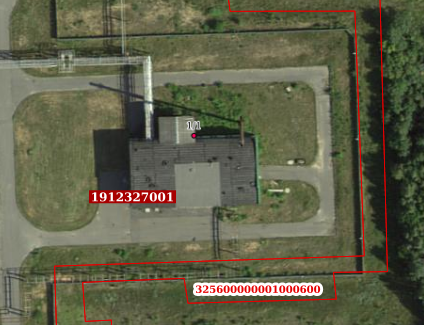 Чечерский_1_Земельный участок под инвестиционный  проект «Реконструкция незавершенного строительством здания «Котельная» под цех по переработке автомобильных шин и производству полимерно-резиновых изделий, расположенных в н.п. Дубровка Чечерского района Гомельской области»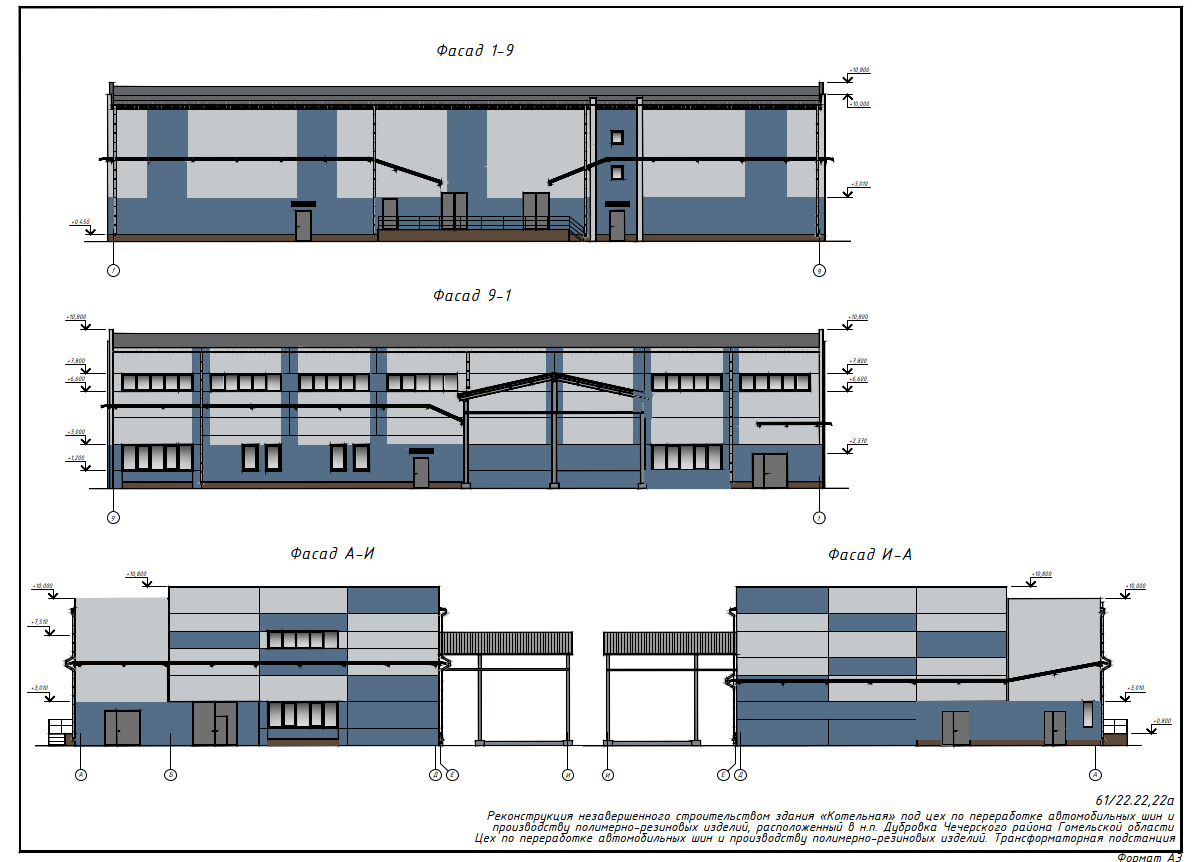 Чечерский_2_Макет. «Реконструкция незавершенного строительством здания «Котельная» под цех по переработке автомобильных шин и производству полимерно-резиновых изделий, расположенных в н.п. Дубровка Чечерского района Гомельской области»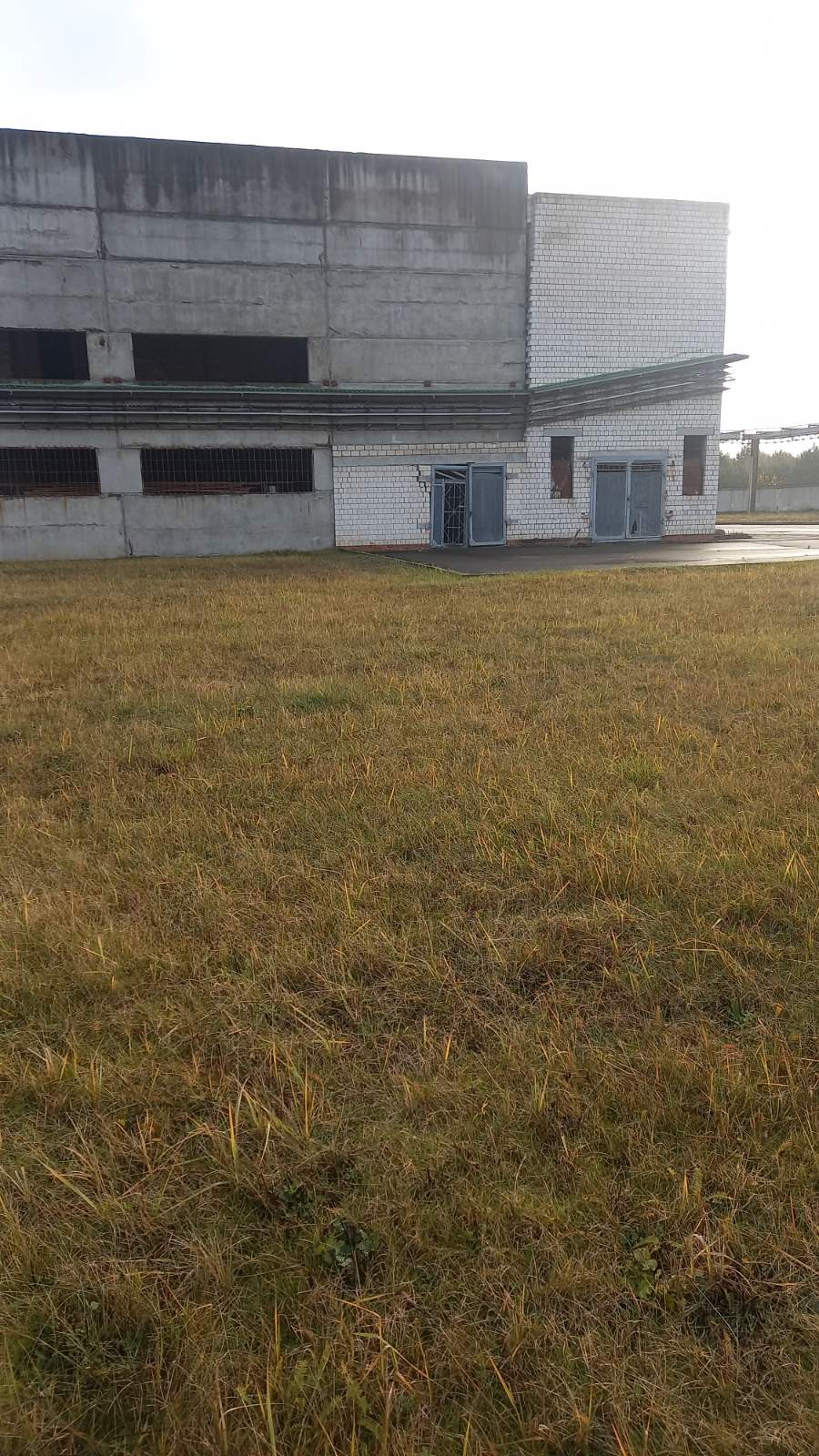 Чечерский_3_ «Реконструкция незавершенного строительством здания «Котельная» под цех по переработке автомобильных шин и производству полимерно-резиновых изделий, расположенных в н.п. Дубровка Чечерского района Гомельской области»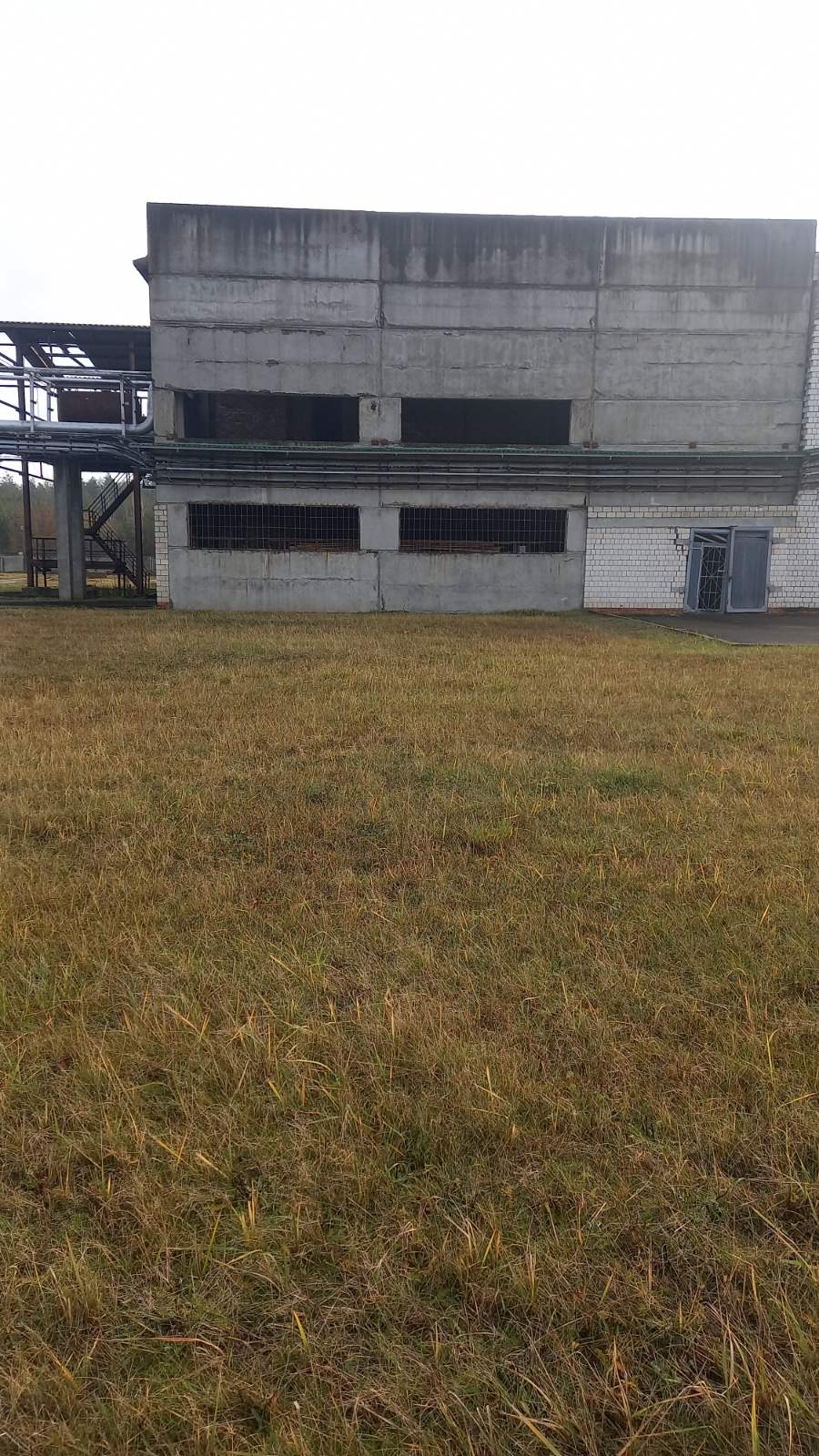 Чечерский_4_ «Реконструкция незавершенного строительством здания «Котельная» под цех по переработке автомобильных шин и производству полимерно-резиновых изделий, расположенных в н.п. Дубровка Чечерского района Гомельской области»Контактные данные лица, ответственного за подготовку сведений: Ответственный от Чечерского районного исполнительного комитета  Тепляков Арсений Александрович, заместитель председателя  Чечерского райисполкома, тел.: 8(02332) 78342Ответственный от предприятия - руководитель  КУП «Комплекс по переработке и захоронению токсичных промышленных отходов Гомельской области», Боровой Сергей Николаевич, номер тел.:8(0232)283155